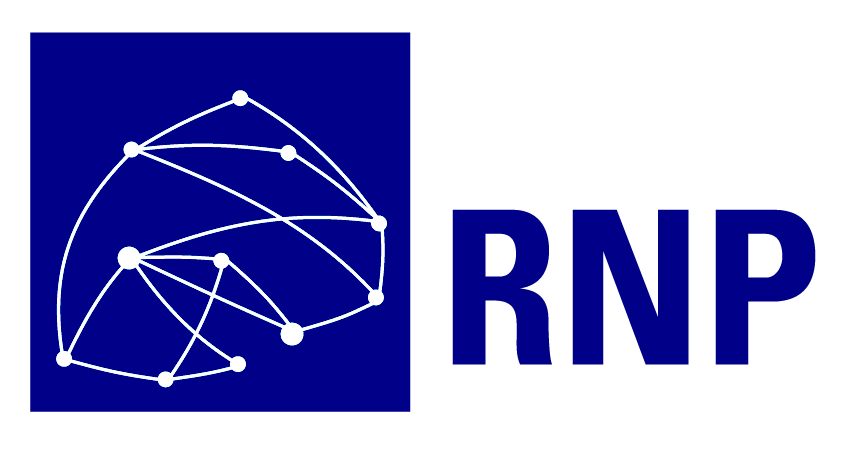 Proposta para o Desafio RNP e Microsoft em Inteligência Artificial[Nome da projeto]Eixo Temático: [ Indicar conforme apresentado no edital ][Nome do proponente][Data]Título[Nome do Projeto ]Equipe[Informações do orientador e alunos que formarão a equipe: instituição, departamento/curso, currículo Lattes e dados de contato. Para os alunos incluir a escolaridade (graduando, mestrando etc)]Resumo[Resumo do projeto proposto − máximo de 10 linhas nesta formatação]Sumário Executivo[Máximo de 3 páginas nesta formatação. Deve conter informações suficientes para que o comitê técnico de avaliação possa entender o que está sendo proposto, o escopo do trabalho e os resultados esperados (relatórios, testes, avaliações e desenvolvimento). Também deverá conter uma descrição sobre quais dados serão utilizados e gerados pelo projeto e uma descrição de como o perfil da equipe se encaixa no projeto, destacando as competências do mesmo na área do trabalho proposto.Recursos para PessoalNomeValor MensalTotal Mensal (máximo R$ 3000,00)